ΘΕΜΑ: Συνάντηση Εργασίας εκπαιδευτικών ΕΠΑΛ  κλάδου ΠΕ80    Καλούνται οι εκπαιδευτικοί ΠΕ80 ΕΠΑΛ  σε  διαδικτυακή συνάντηση εργασίας την Πέμπτη  14/04/2022 και ώρα 12.00-14.00 με θέμα: <  Συντονισμός της εξεταστέας ύλης των «γραπτώς» εξεταζόμενων μαθημάτων των Α΄ και Β΄ τάξεων των ΕΠΑ.Λ.> Σύνδεσμος : https://minedu-secondary.webex.com/meet/charxanthi       Με εκτίμηση,Δρ. Χαρίκλεια ΞάνθηΣυντονίστρια Εκπαιδευτικού Έργου ΠΕ80 Αν. Αττικής, Πειραιά και Κρήτης Οργανωτική Συντονίστρια 5ου ΠΕΚΕΣ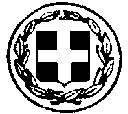 ΕΛΛΗΝΙΚΗ ΔΗΜΟΚΡΑΤΙΑΥΠΟΥΡΓΕΙΟ ΠΑΙΔΕΙΑΣ ΚΑΙΘΡΗΣΚΕΥΜΑΤΩΝΠΕΡΙΦΕΡΕΙΑΚΗ ΔΙΕΥΘΥΝΣΗΠ/ΘΜΙΑΣ ΚΑΙ Δ/ΘΜΙΑΣΕΚΠ/ΣΗΣ ΑΤΤΙKHΣ5ο  ΠΕΚΕΣ ΑΤΤΙΚΗΣΓέρακας , 07-04-2022 Αρ.  Πρωτ.: 340Προς  : ΕΠΑΛ  των ΔΔΕ Ηρακλείου, Χανίων, Ρεθύμνου, Λασιθίου Υπόψη  των εκπαιδευτικών ΠΕ80( Δια της Οργανωτικής Συντονίστριας του  ΠΕΚΕΣ  Κρήτης )